George Washington School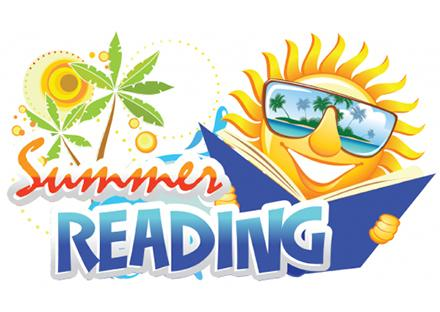 2020 Summer Reading List for Students Entering Kindergarten                                          Pete The Cat by James DeanDo You Want to Be My Friend? by Eric CarleDon’t Let the Pigeon Drive the Bus by Mo WillemsThe Day You Begin by Jacqueline WoodsonGood News Bad News by Jeff MackInterrupting Chicken by David Gzra SteinJumbari Jumps by Gaia CornwallThe Tiny Seed by Eric CarleThe Name Jar by Yangsook ChoiClick Clack Moo: Cows that Type by Doreen CroninLast Stop on Market Street by Matt de la PeñaShoo Fly Guy by Tedd ArnoldSnowy Day by Ezra Jack KeatsMake Way for Duckling by Robert McCloskeyHappy in Our Skin by Fran ManushkinHarold and the Purple Crayon by Crockett JohnsonDreamers by Yuyi MoralesFun Activities to Share Your Books!After reading your book, select one of the projects below to submit when you return to school.  Please bring it in on the first day of school.  Don´t forget to write your childś name on the back of the project. Write the title and author of the book.  Then draw your favorite part of the story.Make a paper bag puppet of a character in the book you read.  Be creative when using supplies and have fun with your family. Draw and write a different ending to the story you read. Retell and draw the beginning, middle, and end of your story. Explain why you chose that book.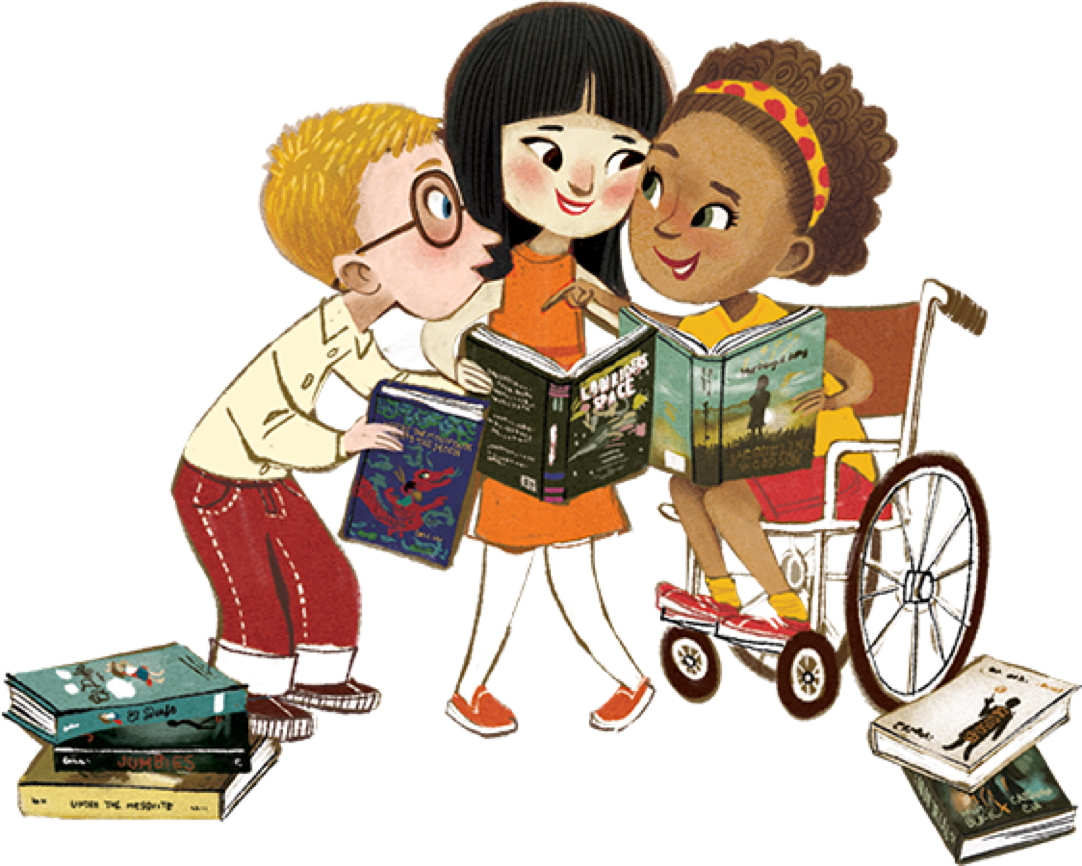 Be as creative as you wish.  Please note that your child's work will be proudly displayed in their classroom.  